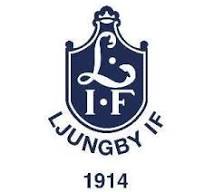 Bäste medlem i Ljungby IF! Vi kommer nu att sälja Ljungby IF – Lotten   (SPORTLOTTEN). Det är en mycket lättsåld och prisvärd lott som innehåller 3 fina ingredienser:Dubbel skraplott – med fina vinstchanser där man kan vinna både bilar, resor och kontanter. De mindre vinsterna löser man enkelt in i matbutiker.Fysiska rabattkuponger = Pengarna tillbaka direkt! – På baksidan finns fyra fantastiska rabatterbjudanden från några partners. På en enda kupong har man fått tillbaka pengarna på lotten.Rabatthäfte i mobilen ingår – ta del av massor med fina rabattkuponger från företag, inte bara härifrån utan i hela Sverige!Lottpriset är 50 kr och ni får vardera 10 lotter per spelare. Senast den 5/8redovisar ni pengarna till lagets lotteriansvarig.Med vänlig hälsningStyrelsen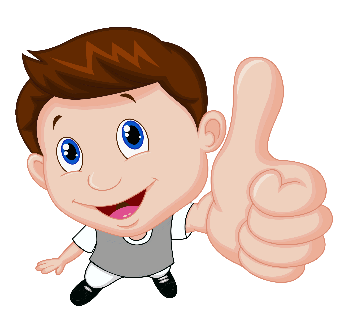 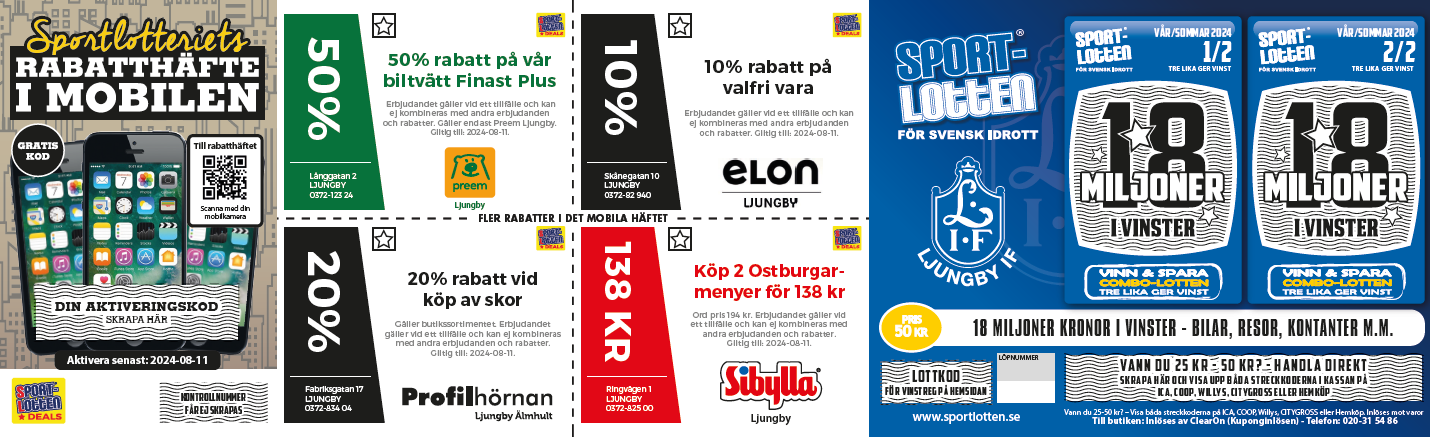 